PRIJAVNICA ZA TEKMOVALCE 11. državnih iger SOS – MATP 2017TRENER :/___________________________ / / ________________________/										ime	                                                                     priimekKontaktna tel. št.: /_______________ /  / _______________ /			        službeni tel. 		        mobilni tel.	 				Žig :				Odgovorna oseba :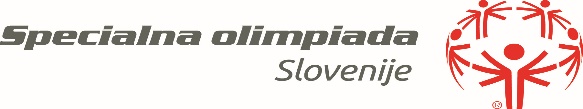 Individualna kodaImePriimekDatum rojstvaStarostSpolRegijaLokalni programŠt. majicedietavoziček